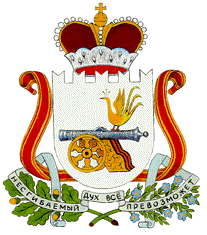 ИЗБИРАТЕЛЬНАЯ КОМИССИЯМУНИЦИПАЛЬНОГО ОБРАЗОВАНИЯ«МОНАСТЫРЩИНСКИЙ РАЙОН»СМОЛЕНСКОЙ ОБЛАСТИПОСТАНОВЛЕНИЕот 13 августа 2021 года                                                                             № 34/158поселок МонастырщинаО регистрации кандидата в депутаты Монастырщинского районного Совета депутатов седьмого созыва по трехмандатному избирательному округу № 2 Платонова Романа Сергеевича, выдвинутого избирательным объединением Местное отделение Социалистической политической партии «СПРАВЕДЛИВАЯ РОССИЯ - ПАТРИОТЫ - ЗА ПРАВДУ» в Монастырщинском районе Смоленской областиВ соответствии со статьями 33 - 35, 38 Федерального закона от 12 июня 2002 года № 67-ФЗ «Об основных гарантиях избирательных прав и права на участие в референдуме граждан Российской Федерации», статьями 13, 14, 151, 152, 16, 19 областного закона от 3 июля 2003 года № 41-з «О выборах органов местного самоуправления в Смоленской области» рассмотрев документы, представленные в избирательную комиссию муниципального образования «Монастырщинский район» Смоленской области по выборам депутатов Монастырщинского районного Совета депутатов седьмого созыва для выдвижения и регистрации кандидата в депутаты по трехмандатному избирательному округу № 2 Платонова Романа Сергеевича, выдвинутого избирательным объединением Местное отделение Социалистической политической партии «СПРАВЕДЛИВАЯ РОССИЯ - ПАТРИОТЫ - ЗА ПРАВДУ» в Монастырщинском районе Смоленской области списком, проверив соответствие порядка выдвижения Платонова Романа Сергеевича требованиям Федерального закона от 12 июня 2002 года № 67-ФЗ «Об основных гарантиях избирательных прав и права на участие в референдуме граждан Российской Федерации» и областного закона от 3 июля 2003 года № 41-з «О выборах органов местного самоуправления в Смоленской области», избирательная комиссия муниципального образования «Монастырщинский район» Смоленской области ПОСТАНОВИЛА:1. Зарегистрировать кандидата в депутаты Монастырщинского районного Совета депутатов седьмого созыва по трехмандатному избирательному округу № 2 Платонова Романа Сергеевича, 1983 года рождения, место работы: индивидуальный предприниматель Платонов Роман Сергеевич; место жительства: Смоленская область, Смоленский район, село Печерск, выдвинутого избирательным объединением Местное отделение Социалистической политической партии «СПРАВЕДЛИВАЯ РОССИЯ - ПАТРИОТЫ - ЗА ПРАВДУ» в Монастырщинском районе Смоленской области. Дата регистрации - «13» августа 2021 года, время регистрации 17 часов 05 минут.2. Включить зарегистрированного кандидата в депутаты Монастырщинского районного Совета депутатов седьмого созыва по трехмандатному избирательному округу № 2 Платонова Романа Сергеевича в избирательный бюллетень для голосования на выборах депутатов Монастырщинского районного Совета депутатов седьмого созыва по трехмандатному избирательному округу № 2.3. Опубликовать настоящее постановление в общественно-политической газете Монастырщинского района Смоленской области «Наша жизнь».4. Разместить настоящее постановление на официальном сайте Администрации муниципального образования «Монастырщинский район» Смоленской области в разделе избирательные комиссии.Председатель комиссии					Н.М. КлючниковаСекретарь комиссии						О.А. Самуйлова